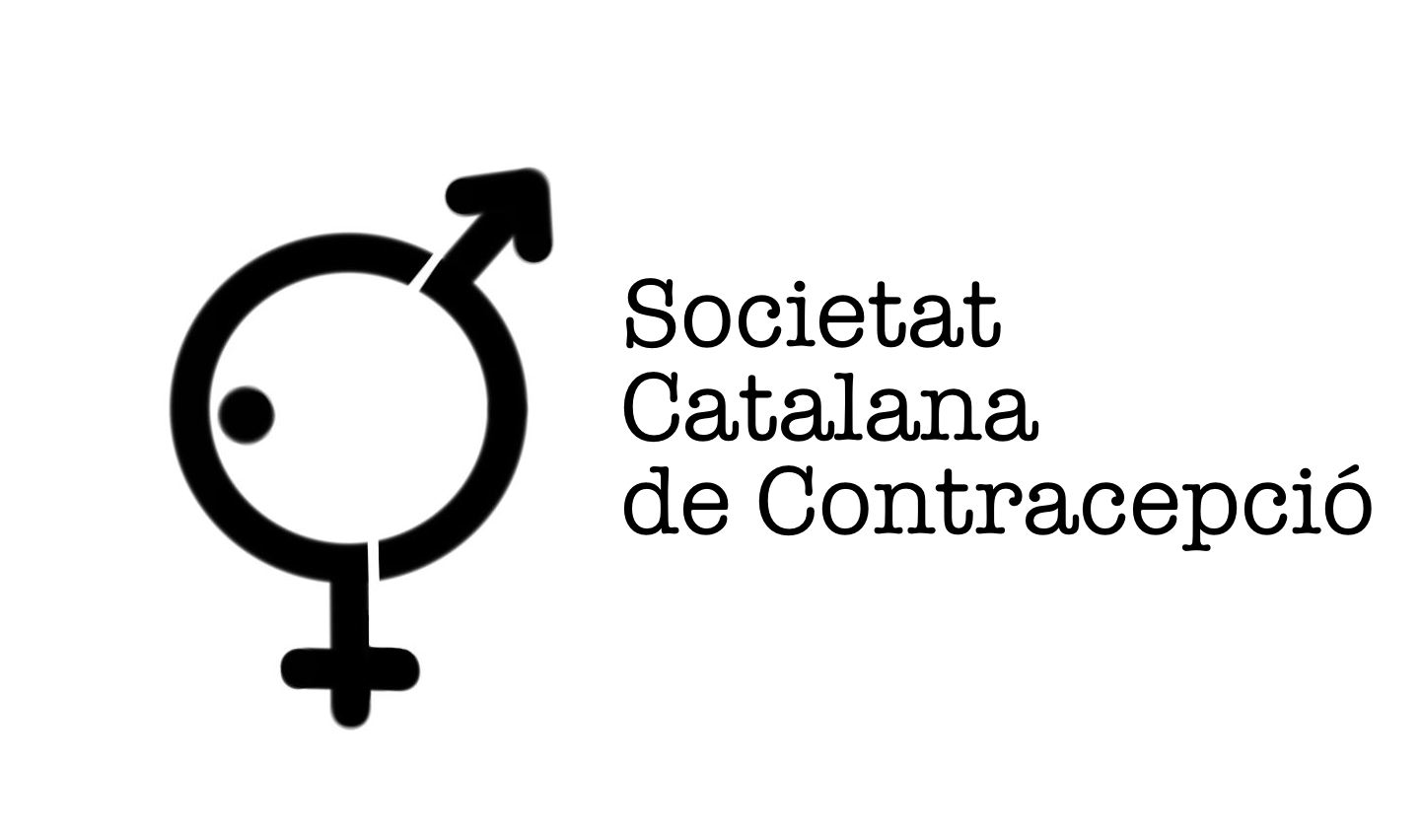 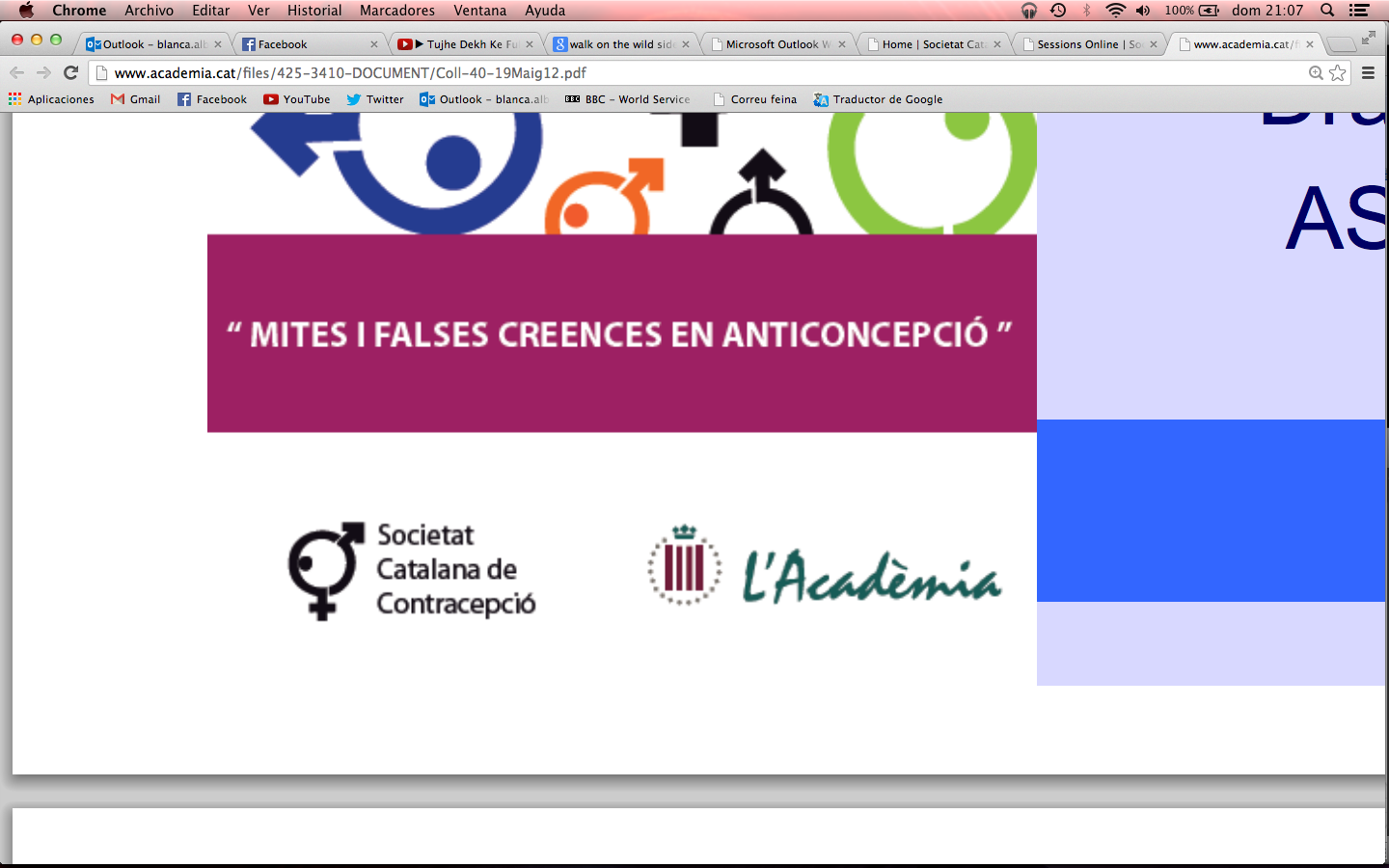 L’ANTICONCEPCIÓ I LA SEVA PRÀCTICAOrganització i direcció acadèmica: Societat Catalana de Contracepció.Adreçat a: Professionals de la salut implicats en l’anticoncepció: ginecòlegs, metges de família, pediatres, llevadores, infermeres i residents. Calendari: Dilluns 8, 15 i 22 d’octubre de 2018Horari: de 9.30-14 hores i de 15-19.30hores. Durada: 24 hores Lloc:  Espai Pujades 350         		Carrer Pujades, 350 - tercera planta (08019) BarcelonaAutobús: 7, 26, 36, 41, 71 i 141Metro: Línia 4, Selva de MarTrambesos: L4Cotxe: sortida 24 de la Ronda Litoral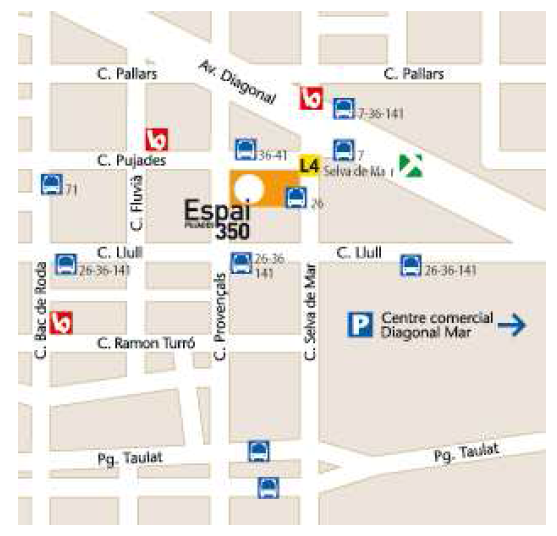 Inscripcions: Preu curs: 250 € Preu socis de la Societat Catalana de Contracepció: 150 € Preu metges residents i llevadores residents: 150 € El termini d’inscripció és fins 30 de setembre de 2018, seguint ordre d’inscripció fins completar les places (màxim 40 places). Dades secretaria: Elisabeth Pou Número de compte de la SCC: ES47-0081-0377-94-0001082511 (fer constar nom i cognoms i indicar si sou socis de la Societat Catalana de Contracepció).Mail de contacte de contacte: inscripcions@coib.catTelèfon de contacte: 93-212-81-08Objectius: Actualitzar els coneixements sobre contracepció. Homogeneïtzar criteris en la indicació, prescripció i seguiment dels diferents mètodes. Afavorir les habilitats pràctiques de mètodes anticonceptius. Millorar els coneixements dels professionals en els aspectes psicosocials i legals de la contracepció i en l’atenció a col·lectius específics. Metodologia docent: Exposicions teòriques i pràctiques amb discussió i anàlisi de casos clínics. Taller de capacitació per a la inserció d’implants anticonceptius subdèrmics i dispositius intrauterins i per a la mesura del diafragma. Docents confirmats: Rosa Porqueras. Ginecòloga Women’s Health Institute Barcelona. Presidenta de la Junta de la Societat Catalana de Contracepció.Hildegard Mausbach. Metgessa, Màster en Salut Pública, ASSIR Mataró, ICS. Joaquim Calaf. Ginecòleg, Hospital de la Santa Creu i Sant Pau de Barcelona.Ana Casino. Psicòloga ASSIR CASSIR-BSA, Badalona. Susanna Garcia. Llevadora, ASSIR Baix Llobregat Nord, ICS.  Dolors Gimenez. Metge Forense. Institut de Medicina Legal de Catalunya. Forense de Cerdanyola UAB Tauli. Francisca Molero. Metgessa de família i sexòloga ASSIR Sant Andreu de la Barca.Josep Perelló. Ginecòleg, Hospital de Sant Pau, Barcelona. Ainhoa Borràs. Llevadora. ASSIR Mataró.Sabina Bel. Ginecòloga. ASSIR Baix Llobregat Nord. Martorell. Avaluació: Assistència mínima al 80% dels mòduls. Test d’avaluació (superar 70%). Enquesta de satisfacció. Demanada l’acreditació al Consell Català de Formació Continuada de les Professions Sanitàries. PROGRAMA DEL CURS Dilluns 8 d’octubre 2018Mòdul 1: 9,30–14 hores. Aspectes bàsics en salut sexual i reproductiva. 09.30-09.40h	Presentació: Rosa Porqueras09.40-10.30h 	Aspectes psicosocials. Docent: Rosa Ros10.30-11.30h 	Sexualitat i anticoncepció. Docent: Francisca Molero.11.30-12.00h	Descans 12.00-13.00h 	Consell contraceptiu. Importància de l’entrevista clínica. Docent: Beatriz Quevedo13.00-14.00h 	Cicle menstrual i mecanisme d’acció de la anticoncepció hormonal. Docent: Joaquim Calaf.Mòdul 2: 15–19 hores. Mètodes naturals i de barrera. Aspectes legals de l´anticoncepció.15.00-16.00 	Mètodes barrera. Docent: Eva Vela.   16.00-16.30        Taller de diafragma.. Docent: Eva Vela.16.30-17.00h	Pausa – Cafè17.00-18.00h 	Métodes naturals. Docent: Susana Garcia.18.00-19.00h 	Aspectes legals de l´anticoncepció. Docent: Dolors Giménez.Dilluns 15 d’octubre de 2Mòdul 3: 9,30-14 hores. Anticoncepció hormonal combinada. 09.30-10.30h 	Diferents tipus d’estrògens i gestàgens en anticoncepció Docent: Josep Perelló 10.30-11.30h 	Aspectes a considerar a l’hora de prescriure AHC.                          Docent: Rosa Porqueras.11.30-12.00h	Descans 12.00-13.00h 	Diferents pautes en anticoncepció. Docent: Josep Perello 13.00-14.00h 	Estat actual dels estudis sobre risc tromboembòlic de l’anticoncepció hormonal. Docent: Rosa Porqueras.Mòdul 4: 15-19 hores. Anticoncepció de llarga durada. 15.00-16.00h 	Actualitzaciò DIU. Docent: Josep Perelló.16.00-16.45 h 	Taller inserció DIU. Docent: Josep Perelló.16.45-17.15h 	Pausa –Café17.15-18.15h 	Actualització Implant i Maneig del sagnats.                          Docent: Neus Prat18.15-19.00        Taller de capatacitació per inserció i extracció Implants.                           Docent: Sabina BelDilluns 22 d’octubre de 2018Mòdul 5: 9,30-14 hores. Anticoncepció permanent. Anticoncepció d’emergència. Atenció a la interrupció voluntària de l’embaràs.  09.30-10.30h 	Anticoncepció d’emergència. Docent: Ainhoa Borrás10.30-11.30h	Contracepció permanent femenina i masculina. Docent: Neus Prat.11.30-12.00h 	Descans 12.00-13.00h 	Interrupció de embaràs i diferents mètodes de IVE. Docent: Sabina Bel  13.00-14.00h 	Atenció a la demanda d’avortament. Docent: Ana Casino.Mòdul 6: 15-19,30 hores. Anticoncepció en situacions específiques 15.00-16.00h 	Anticoncepció i infeccions de transmissió sexua: Docent: Pendent confirmació (Cristina Vanrell).16.00-17.00h 	Anticoncepció en adolescent i situacions especials: Hildegard Mausbach 17.00-17.30        Pausa – Café17:30-18:30h  “Deteccio i maneig de la violencia de genere a la consulta”                           18:30-19:30h conclusions dels curscomiat                          Avaluació i cloenda 